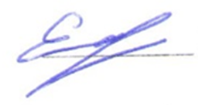 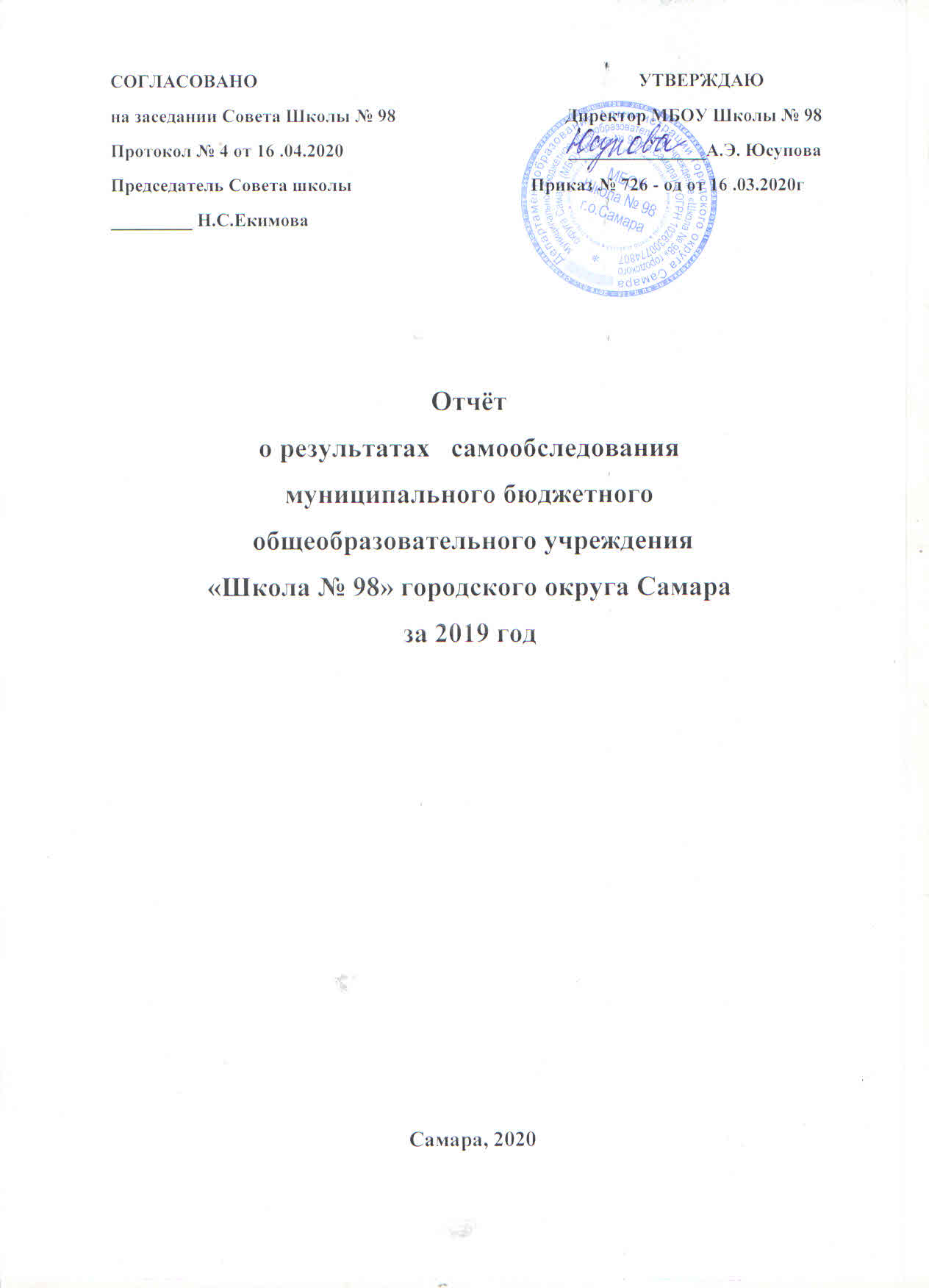 Содержание I. Общие сведения об образовательной организации.II. Система управления образовательной организацией. III. Оценка  образовательной деятельности.IV.Содержание и качество подготовки. V. Востребованность выпускников.VI. Оценка функционирования внутренней системы оценки качества образования.VII.Оценка кадрового обеспечения .VIII. Оценка учебно-методического и библиотечно-информационного обеспечения. IX. Оценка материально – технической базы.X. Результаты анализа показателей деятельности организацииОбщие сведения об образовательной организацииДеятельность Школы строится на принципах общедоступности образования, его гуманистического и светского характера, приоритета общечеловеческих ценностей, свободного развития личности, воспитания у обучающихся гражданственности, трудолюбия, уважения к правам и свободам человека. 	Дисциплина в Школе поддерживается на основе уважения человеческого достоинства обучающихся, педагогов. Применение методов физического и психического насилия по отношению к обучающимся не допускается. Допускается сочетание различных форм получения образования и форм обучения.Школа расположена в густонаселённом районе посёлка Зубчаниновка, на окраине мегаполиса городского округа Самара. По социальному составу, культурному, этническому уровню и образовательным потребностям население его очень разнородно. У нас  обучаются дети 12 национальностей:  русские, татары, мордва, башкиры, украинцы, казахи, таджики, узбеки, чуваши, цыгане, армяне, азербайджанцы.  Достаточная удалённость культурных, политических центров города создает проблемный микросоциум, делает необходимой работу школы в условиях сложной полиэтнической среды и большого количества социальных проблем: миграция населения из стран ближнего зарубежья, низкий культурный уровень вынужденных мигрантов, снижение жизненного уровня семей учащихся. За 81 год работы МБОУ Школа № 98 стала ядром диалога разных традиций и культур, сохранила принципы возрождения духовных ценностей и передачи их последующим поколениям. Школа активно работает над созданием единой системы социально-педагогического комплекса (Школа - социокультурный центр).Школа подключена к сети «Интернет», имеет свой сайт, электронную почту, школьную газету, школьное радио.Идёт постоянный процесс накопления информации и материалов по различным направлениям деятельности.Делопроизводство ведётся в электронном варианте.II. Система управления образовательной организацией.Органы управления, действующие в ШколеУправление Школой осуществляется на основе сочетания принципов единоначалия и коллегиальности. Коллегиальными органами управления Школой являются Общее собрание работников Школы, Совет Школы, Педагогический совет Школы. Деятельность каждого органа регламентирована Уставом и соответствующим локальным актом.В Школе работает педагог - психолог от ГБУ ДПО Самарской области «Регионального социопсихологического центра», социальный педагог. Для осуществления учебно-методической работы в Школе создано три предметных методических объединения:- учителей начальных классов;- естественно-научных предметов;- гуманитарных предметов.В целях учёта мнения обучающихся и родителей (законных представителей несовершеннолетних обучающихся) в Школе действуют Совет старшеклассников  и Совет родителей. III. Оценка  образовательной деятельности     	Образовательная деятельность в Школе организуется в соответствии с Федеральным законом от 29.12.2012 № 273-ФЗ «Об образовании в Российской Федерации», ФГОС начального общего, основного общего и среднего общего образования (с 01.09.2019г), ФК ГОС 10-11 классы, СанПин 2.4.2.2821-10 «Санитарно-эпидемиологические требования к условиям и организации обучения в общеобразовательных учреждениях», основными образовательными программами по уровням, включая учебные планы, годовые календарные графики, расписанием занятий.	Учебный план 1-4-х классов ориентирован на 4-летний нормативный срок освоения основной образовательной программы начального общего образования (реализация ФГОС НОО), 5-9-х классов – на 5-летний нормативный срок освоения основной образовательной программы основного общего образования (реализация ФГОС ООО), 10-11-х классов с 01.09.2019г на 2-летний нормативный срок освоения образовательной программы среднего общего образования (реализация ФГОС СОО), 10-11 классов на 2-летний нормативный срок освоения федерального компонента государственной образовательной программы среднего образования (реализация ФК ГОС).ВОСПИТАТЕЛЬНАЯ РАБОТАВ 2019 году Школа провела работу по профилактике употребления психоактивных веществ (ПАВ), формированию здорового образа жизни и воспитанию законопослушного поведения обучающихся. Мероприятия проводились с участием обучающихся и их родителей (законных представителей).Проводилась систематическая работа с родителями по разъяснению уголовной и административной ответственности за преступления и правонарушения, связанные с незаконным оборотом наркотиков, незаконным потреблением наркотиков и других ПАВ.Были организованы:- выступление агитбригад, проведение школьного фестиваля «Мы выбираем жизнь»;- участие в конкурсе социальных плакатов «Я против ПАВ»;- проведение классных часов и бесед на антинаркотические темы с использованием ИКТ-технологий;- книжная выставка «Я выбираю жизнь» в школьной библиотеке;- лекции с участием сотрудников МВД;- социально-значимое мероприятие «Жизнь без никотина»;- акция «Сообщи, где торгуют смертью»Гражданско-патриотическое воспитание - одно из основных направлений воспитательной работы нашей школы. Значимыми для учащихся  и педагогов стали мероприятия:Участие в Международной акции «Читаем детям о войне»;Участие в Диктанте Победы;Участие в городской социально-значимой акции «Георгиевская ленточка»;Участие в городской акции «Сирень Победы» совместно с сопредседателем ОНФ Гудзимой Е.В.;Принятие присяги ребятами из юнармейского отряда;Участие в акции «Бессмертный полк»;Участие Порошкина Данила и Фокина Дмитрия в Параде Победы на площади им. В.В.Куйбышева;Участие юнармейского отряда в почётном карауле  у Вечного огня. Пост № 1;Участие юнармейского отряда с показательным выступлением  в спортивном фестивале, посвященном 30-летию вывода советских войск из Афганистана в ФОК «Невский»;Участие в областном конкурсе рисунков, посвященных Параду Памяти 7 ноября 2019 «Солдатская Слава»;Участие юнармейского отряда в военном Параде памяти, посвящённого памяти военного Парада в г. Куйбышеве 7 ноября 1941 года;Участие юнармейского отряда в марше им. М.Калашникова;Проведение серии классных часов, посвященных событиям конца XIX века в рамках участия в проекте «Самарское Знамя»;Участие каждого класса в месячнике по патриотическому воспитанию;Посещение старшеклассниками с экскурсией Бункера Сталина;Участие в игре «Зарница» (районный этап);Участие в 1 Открытом детско-юношеском забеге «Юнармейский старт», приуроченный к 3-летию создания Всероссийского детско-юношеского военно-патриотического общественного движения «Юнармия»;Участие юнармейского отряда Школы в городском Слете юнармейских отрядов;Организация и проведение активом школьного музея в День героев Отечества в 14 классах уроков мужества, посвящённых подвигу Бушманова М. Е. (директора школы, ушедшего в 1941 году на войну вместе с выпускным 10-м классом);Проведение Уроков мужества с сотрудником ОМОН Росгвардии Управления на транспорте Самарской области;Участие в городском конкурсе «Возьмёмся за руки, друзья»;Посещение мультимедийного парка «Россия – моя история»;Проведение во всех классах Дня космонавтики;Участие в социально значимом мероприятии, приуроченном ко Дню воссоединения Крыма с Россией «Россия и Крым - снова вместе!»	В школе работает музей. Актив музея принял участие в Исторической игре «Самара героическая». Активистка школьного музея Красноперова Е. была приглашена в Думу городского округа Самара, где приняла участие в диалоге с депутатами Думы городского округа Самара. Ежемесячно в музее проводятся экскурсии для обучающихся Школы и учащихся школ поселка Зубчаниновка. 	В школе создан юнармейский отряд «Патриоты-Зубчаниновцы». В мае 2019 года Департаментом образования были выделены средства для летней экипировки отряда на 20 человек. Три раза в неделю для ребят проходят тренировки. В июне юнармейский отряд находился на базе МАУ Центр «Союз», где  ребята многому научились, а также  сами  организовали творческую мастерскую «Моя Родина».В рамках реализации Стратегии комплексного развития городского округа Самара на период до 2025 года Школа участвовала в проектной инициативе «Создание экологоориентированной среды в посёлке Зубчаниновка». В рамках данного стратегического проекта коллектив школы был включён  в реализацию социальной практики: «Благоустройство сквера Александра Невского». Создана рабочая группа старшеклассников  по разработке макета сквера А. Невского и определению основных работ по благоустройству сквера. Данная работа проводилась совместно с ТОС Зубчаниновка, его председателем  Пономарёвой З.Д., управляющим микрорайона № 3 Пономарёвым С.М., депутатом Губернской Думы Мастерковым А.В., МБОУ Школой № 34.  В сентябре 2019 года, благодаря активной работе всех участников проекта, он победил, и к 1 сентября 2020 года рядом с нашей  Школой появится сквер Александра Невского.Учащиеся Школы приняли активное участие в акции «Бумажный Бум». Сдали 1т 200кг макулатуры. Также ребята собирали крышечки от пластиковых бутылок, которые были переданы ГБОУ школе-интернату №19 г.Новокуйбышевска, как благотворительная помощь. Подведены итоги акции. Активные участники и победители конкурса получили благодарственные письма за вклад в сохранение природных ресурсов и доброе сердце.Учащиеся школы сотрудничают с приютом для животных «Хати». Жертвуя кормами для животных, ребята проявляют милосердие, учатся заботиться о братьях меньших. В Школе с целью содействия в формировании благополучного, гуманного и безопасного пространства (среды) для полноценного развития и социализации детей и подростков, в том числе при возникновении трудных жизненных ситуаций работает Школьная служба медиации. Служба медиации действует на основании школьного локального акта «Положения о Службе школьной медиации». Руководителем Службы является Глухова А.С., педагог МБОУ Школа № 98. Заседание школьной службы примирения проходит 1 раз в месяц. Основная задача, которую решают ребята, это помощь участникам образовательного процесса в разрешении споров и конфликтных ситуаций на основе принципов и технологии восстановительной медиации. 1 раз в четверть члены Службы, привлекая волонтёров, выходят на классные часы в классные коллективы. Темы классных часов: Давайте жить дружно!», «Друг. Дружба», «Пороки и добродетель», «Что такое толерантность», «Мы просто другие», «Семейные традиции», «Давайте вместе учиться достойно, с минимальными потерями выходить из конфликтов!!!» и др. Служба делает свои первые шаги. И в ходе работы начал складываться опыт и понимание для чего служба  нужна. Ребята из службы медиации участвовали в ежегодном Слете  Городской Лиги Волонтеров по направлению «Школьная медиация». Был проведён Единый классный час, приуроченный к Всемирному дню толерантности.В школе работает волонтёрское движение. Волонтёры активно посещают Школу лидеров волонтерских отрядов. Ежегодно участвую в акции «Пожиратели незаконной рекламы». Ученица 8 класса Ясавина Вероника стала победителем в номинации районного этапа городской акции «Пожиратели незаконной рекламы». Участвовали в Городском конкурсе на лучшую стендовую презентацию волонтерского отряда «Мы идем всегда дорогою добра». Волонтёры Школы весь год сотрудничали с фирмой STABILO, участвуя в акции «100 уроков рисования» среди детей и молодёжи г.Самара. Они проводили мастер-классы для ребят своей школы и школ Кировского района г.Самара на темы: «Безопасное лето», «Наше здоровье в наших руках», «Вредные привычки». За свою работу ребята получили благодарственные письма  от руководства МБОУ Школа № 99, МБОУ Гимназия № 133, МБОУ Школа № 47, МБОУ Школа № 86. Также волонтеры участвовали в Заочном и Очном этапах городского конкурса на лучший танцевальный флешмоб «Волонтером быть здорово!». С августа 2018 года в Школе работает отряд волонтёров-медиков, которые прошли обучение. Волонтёры - медики  Школы совместно с председателем ТОС «Зубчаниновка» Пономарёвой З.Д. с 1 мая по 15 сентября проводили каждую субботу с 10.00 до 11.00 утреннюю зарядку для жителей посёлка Зубчаниновка и учеников Школы. Каждое воскресенье с 10.00 до 12.00 на школьном стадионе проходила игра в футбол для жителей посёлка и учеников Школы. Таким образом, проходила работа по сплочению жителей посёлка и их оздоровления. В июле ребята отдыхали в профильной смене в МАУ Центре «Заря». Там волонтёры  организовали и провели творческую мастерскую «За здоровый образ жизни». В военном санатории «Волга» отряд волонтёров-медиков организовал и провел День здоровья. Принимали участие во Всероссийских акциях «Будь здоров», «Заряжайся на здоровье», «СтопВИЧ», «Всероссийский урок первой помощи», «Оберегая сердца», «Белая ромашка». Школьный отряд волонтеров-медиков принял участие в акции «Бессмертный полк». Волонтеры почтили память выпускников нашей школы, отправившихся на фронт, а также героических военных медсестер.	Команда ЮИД Школы ежегодно участвует в конкурсе-фестивале ЮИД «За безопасное детство». В этом году ребята удостоены номинации. В школе работает Родительский патруль, который дежурит на перекрёстке Школы. Ежемесячно представитель из ГИБДД выступает перед ребятами, рассказывая о правилах поведения на дороге. Также учащиеся Школы участвуют во Всероссийской акции «Неделя безопасности», все ребята вспоминают правила дорожного движения. Занятия по ПДД для ребят проводятся с использованием специальной магнитной доски, на которой они с легкостью моделируют ситуации, которые могут произойти на дороге.Ребята из юнармейского и волонтёрского отрядов очень дружны и вместе проводят для всех учащихся массовые мероприятия, такие, как Новогодняя ёлка, Праздники 23 февраля и 8 Марта, Масленица, Последний звонок, торжественная линейка в честь Дня Победы, линейка, посвящённая 1 Сентября, День Мамы, дискотеки для старшеклассников, субботники. Также, в июле ребята участвовали в городском спортивном мероприятии «Зарница» для детей с ОВЗ. Ребята отвечали за работу станции «Творчество».       Анализ состояния спортивно-массовой работы показывает, что спортивно-массовая работа была направлена на формирование у учащихся бережного отношения к своему физическому и психическому здоровью, продвижение физической культуры и Комплекса ГТО, а также охват максимального количества учащихся школы спортивными оздоровительными мероприятиями. Практически каждый учащийся школы принял участие в одном или нескольких спортивных мероприятий. Таким образом, задачи, направленные на укрепление здоровья, обучение жизненно важным двигательным умениям и навыкам, приобретение необходимых знаний в области физической культуры и спорта, воспитание потребности и умения самостоятельно заниматься физическими упражнениями, учителем физической культуры Школы выполнены. Решая задачи физического воспитания, педагог Орлова С.О.  ориентирует свою деятельность на такие важные компоненты, как воспитание ценностных ориентаций на физическое и духовное совершенствование личности. Ребята участвовали в областном этапе Всероссийского марафона «Кросс Нации- 2019», «Лыжня России». С 1 сентября 2019 участвуем в программе «Живу на Волге – умею плавать». Ежегодно Школа участвует в турнире по футболу среди школ поселка Зубчаниновка, посвящённому Дню защиты детей. В этом году: 3-4 классы – 3 место и номинация «Лучший вратарь». 5-6 классы – 2 место и номинация «Лучший нападающий». 7-9 классы проиграли. Департаментом образования было организовано посещение учащимися матча футбольных клубов «Крылья Советов» и «Уфа».Продолжается реализация Всероссийского проекта «Самбо в школу». Школа является участником данного проекта.  Учащиеся 1 «А»  и 1 «Б» классов в марте были посвящены в самбисты. Всероссийская Федерация самбо подарила ребятам форму, Школе -  ковёр, плакаты, которые мы повесили на первом этаже Школы. Это было значимое событие для Школы, ребят, родителей. На празднике присутствовали почётные гости: чемпион мира по самбо Румянцев Владимир Владимирович, Президент Самарской Федерации Самбо Земсков Алексей Юрьевич, Депутат Думы городского округа Самара Звягинцев Вячеслав Сергеевич. Уникальная возможность заниматься в современном спортивном зале СДЮСШОР №11, где занятия по самбо на безвозмездной основе проводят профессиональные тренеры спортивной школы. На 31.12.2019 года 120 учащихся Школы занимаются самбо.Профориентационная работаВ сентября руководитель отряда волонтёров-медиков «PROДОБРО»  Романова О.В. приняла участие в семинаре-совещании в Москве «Профориентация школьников в медицину», где представила работу нашего отряда.На базе ЦДТ «Металлург» по заказу Международного фонда «Арконик» для учащихся 10-х классов организован цикл занятий «Введение в исследовательскую деятельность». Участниками хакатона стали 15 школ Кировского района. Наша команда одержала победу во всех играх. В рамках профориентации учащиеся посетили:- завод «Прогресс». - в ГБ ПОУ СТЭК ребята поучаствовали в мастер-классах, познакомились с профессиями. - Поволжский строительно-энергетический колледж им. П. Мачнева. Ребятам показали колледж, рассказали о профессиях, которым можно обучиться в колледже, представили мастер-классы.В марте учащиеся приняли участие во втором городском фестивале науки и технологий для подростков «Кубит» в рамках профориентационной программы «ЛюбиДелай».Для учащихся 9-11 классов Д.В. Васюхин, сотрудник Департамента по управлению персоналом и кадровой политики,  провёл открытые уроки по охране труда и оформлению трудовых отношений с несовершеннолетними. В рамках профориентации прошла встреча с Деминым В.А., начальником отдела метеорологии Гидрометцентра. Ребятам вручены подарки в честь 185-летия Гидрометслужбы. Преподаватель международного института рынка Зубова А.О. провела мастер-класс по профессиям для учащихся 10-11 классов.Сотрудником ГАПОУ «Самарский металлургический колледж» проведены мастер-классы по профессиям.В 2019 году  учащиеся Школы посетили с экскурсией Анатомический музей, Ботанический сад, Музей авиации и космонавтики в СГАУ, Технологический музей в Тольятти.В 2019 году учащиеся Школы  посетили с экскурсиями г.Тольятти, г.Казань,  музей «Радуга», «Русскую слободу». Приняли участие в:- Городском конкурсе на лучшую новогоднюю игрушку;- Городском конкурсе на лучший рисунок для оформления детского новогоднего подарка от Деда Мороза;- Городском конкурсе на лучшее новогоднее и рождественское оформление прилегающих территорий, фасадов и внутренних помещение муниципальных образовательных учреждений.Воспитательно – профилактическая работаАнализ состояния работы педагогического коллектива по профилактике безнадзорности, правонарушений, зависимых форм поведения за 2019 год показывает, что педагогический коллектив достаточно эффективно работает по данному направлению.По информации о состоянии преступности и правонарушений среди учащихся МБОУ Школа №98 Отдела полиции №1 Пункта полиции №11 Управления МВД России по городу Самаре за 2019 год:за	совершение	общественно-опасных деяний до достижения возраста	 уголовной ответственности привлечены 2 учащихся;за распитие спиртных напитков задержано 0 учащихся.Сравнительный   анализ свидетельствует об эффективности системы работы педагогического коллектива по данной проблеме:Учащимися были совершены следующие виды преступлений:На профилактический учет в МБОУ Школа №98 поставлены 6 человек, из них:- за совершение общественно-опасных деяний до достижения возраста уголовной ответственности – 2 чел.;- за нарушение правил внутреннего распорядка МБОУ Школа № 98 – 3 чел.;- за пропуски учебных занятий по неуважительной причине – 1 чел.За отчётный период времени проведено 9 советов профилактики, заслушано 9 подростков, 9 родителей. Инспекторами ОДН Фроловой Н.Ю. и Чирковой Н.Ю. совместно с заместителем директора по ВР и классными руководителями в системе проводилась индивидуально-коррекционная работа с детьми «группы риска». В течение года проводились тематические классные часы и общешкольные родительские собрания с инспекторами ОДН и ГИБДД.Согласно циклограмме работы по профилактике безнадзорности, правонарушений, наркомании, токсикомании и алкоголизма среди несовершеннолетних, обучающихся в МБОУ Школа № 98, за данный период времени проведено большинство запланированных мероприятий, направленных на формирование здорового образа жизни в подростковой и молодежной среде.Дополнительное образованиеШкола сотрудничает с:- Центром детского творчества «Луч»;- СШОР № 11 г.о. Самара;- Федеральным ресурсным центром инноваций и развития образования «Открытый мир самбо»;- Центром детского творчества «Саксор» по физкультурно-спортивному направлению «Танцы».IV. Содержание и качество подготовкиСтатистика показателей за 2017-2019 годыНаполняемость школы в динамике по годамИтоги успеваемости по уровням образованияИтоги  года по всей школеНаполняемость по классам на 01.01.2019 годаПриведённая статистика показывает, что положительная динамика успешного освоения основных образовательных программ сохраняется, при этом стабильно растёт количество обучающихся Школы.Профильного и углубленного обучения в Школе нет.Обучающиеся с инвалидностью и ОВЗ в Школе есть. Они обучаются по адаптированной образовательной программе.Участие в олимпиадах, конкурсах:- Большой этнографический диктант - 20 человек- Областная научно-практическая конференция «Финансовая грамотность: финансовая безопасность и финансовая стабильность», призёр 3 место Ермакова А.- призёр окружного этапа всероссийской олимпиады школьников по предмету «Физическая культура» Порошкин Д.- Городская межшкольная конференция «Я – исследователь» номинация Петров В.- Городская межшкольная конференция «Я – исследователь» номинация Исаханян Э.- Городская межшкольная конференция «Я – исследователь» номинация Врагов И.- Городская межшкольная конференция «Я – исследователь» номинация Булатова А.- Городская межшкольная конференция «Я – исследователь» номинация Карпушина А.- Городская межшкольная конференция «Я – исследователь» номинация Ермакова А.- Городская межшкольная конференция «Я – исследователь» номинация Максименко Р.- 3 место в VII Открытом городском фестивале «Улицы моего города» Староверова М.- II Всероссийский химический диктант, участие Самигуллина П.- II Всероссийский химический диктант, участие Ходин А.- Городская предметная олимпиада «Эрудит», призёр Бушуева А.- II Межрегиональный детско-юношеский литературный конкурс «Россия.Самара.Отечество», участие Рузова Е.- II Межрегиональный детско-юношеский литературный конкурс «Россия.Самара.Отечество», участие Егорова А.- II Межрегиональный детско-юношеский литературный конкурс «Россия.Самара.Отечество», участие Исаханян Э.- II Межрегиональный детско-юношеский литературный конкурс «Россия.Самара.Отечество», участие Касимов А.Краткий анализ динамики результатов успеваемости и качества знанийИтоги  года по начальной школеВ сравнении с 2018 годом, процент качества обучения в начальной школе повысился на  0,8 %Итоги  года по средней школе5 класс:5А - аттестованы все учащиеся, на «5» - 4 чел., на « 4 и 5» -  8 чел., качество знаний – 44,0%,5Б класс – аттестованы все учащиеся, на «5» - 4 чел, на «4 и 5»» - 3 чел., качество знаний – 33%6 класс: аттестованы все учащиеся, на «5» - 2 чел., «5 и 4» - 7 чел., качество знаний – 41,0%,  7 класс: аттестованы все учащиеся, на «5» - 2 чел., на «5 и 4» - 5 чел., качество знаний – 19,0%,8 класс: аттестованы все учащиеся, на  «5 и 4» – 3 чел., качество знаний – 15,0%,9 класс: аттестованы все учащиеся (за исключением Огды Д. – ОВЗ) на «5» - 3 чел., «5 и 4» – 7 человек, качество знаний – 26,0% ,Итоги успеваемости:На «5» – 15 чел.  – 8,1%На «5 и 4» – 35 чел. – 19%       На «4 и 3»  – 134 чел. – 72, 8%    На «3 и 2» – 1 чел.          В сравнении с 2018 годом, процент качества обучения в основной школе повысился на 3,9 %Итоги  года по старшей школе10 класс: учащиеся  аттестованы, на «5» - 2 чел., на «5 и 4» – 2 чел., качество знаний – 50 ,0%;11 класс: учащиеся аттестованы на «4 и 5» - чел., качество знаний – 27,3 %.В сравнении с 2018 годом, процент качества обучения в средней школе повысился на 8,9 %Анализ результатов государственной итоговой  аттестацииучащихся  9-го класса в 2018-2019 учебном годуВ государственной итоговой аттестации в форме ОГЭ приняли участие учащиеся 9 класса - 36 человек. В соответствии с  Положением о государственной итоговой аттестации выпускников общеобразовательных учреждений  в 2018-2019 учебном году в школе был  разработан конкретный план мероприятий, направленный на организованное проведение экзаменов и тщательную подготовку к ним. Был проведен Педагогический совет, где обсуждался вопрос о порядке проведения экзаменов, формах и их количестве. По плану работы школы были проведены  родительские собрания в 9, 11-ых классах. В течение учебного года вопросы подготовки и проведения экзаменов обсуждались на заседаниях методических объединений. Проводилась проверка документации по прохождению программ и выполнению практической части курсов, проведены предэкзаменационные работы по русскому языку и математике в 9-ых классах. В школе и классах были оформлены информационные стенды, информация на школьном сайте «ГИА -2019».      Результатом длительной и продуманной подготовки учащихся, включающей организацию сопутствующего повторения, явились следующие показатели экзаменов:Результаты итоговой аттестации по русскому языкуОбъективность выставления оценок по русскому языкуКачество итоговой аттестации и % соответствия годовых и экзаменационных оценокРезультаты итоговой аттестации по математикеОбъективность  выставления оценок по математикеКачество итоговой аттестации и % соответствия годовых и экзаменационных оценокРезультаты итоговой аттестации по обществознаниюОбъективность выставления оценок по обществознаниюКачество итоговой аттестации и % соответствия годовых и экзаменационных оценокРезультаты итоговой аттестации по биологииОбъективность выставления оценок по биологииКачество итоговой аттестации и % соответствия годовых и экзаменационных оценокРезультаты итоговой аттестации по географииОбъективность выставления оценок по географииКачество итоговой аттестации и % соответствия годовых и экзаменационных оценок11 класс. Результаты ЕГЭРусский языкМатематикаОбществознаниеБиологияХимияФизикаГеографияНачальное общее образованиеС целью мониторинга и контроля образовательного процесса во всех классах начальной школы были проведены  итоговые контрольные работы по математике и русскому языку «ЗНАНИКО» ,  в 4–м классе были проведены Всероссийские проверочные работы (ВПР) по русскому языку, математике, окружающему миру  по линии  Минобрнауки РФ. С административными контрольными работами, тестированием справились  все учащиеся начальной школы.  Проанализировав данные ВПР по предметам при переходе из начального в среднее звено, мы составили перспективный план по ликвидации пробелов в знаниях учащихся.Русский язык:Совершенствовать умения писать текст под диктовку, соблюдая в практике письма изученные орфографические и пунктуационные нормы. Писать под диктовку тексты в соответствии с изученными правилами правописания; проверять предложенный текст, находить и исправлять орфографические и пунктуационные ошибки. Осознавать место возможного возникновения орфографической ошибки; при работе над ошибками осознавать причины появления ошибки и определять способы действий, помогающие предотвратить ее в последующих письменных работахМатематика:Формировать глубокие умения по исследованию, распознанию геометрических фигур. Вычислять периметр треугольника, прямоугольника и квадрата, площадь прямоугольника и квадрата; умение изображать геометрические фигуры. Выполнять построение геометрических фигур с заданными измерениями (отрезок, квадрат, прямоугольник) с помощью линейки, угольника. Овладение основами логического и алгоритмического мышления. Интерпретировать информацию, полученную при проведении несложных исследований (объяснять, сравнивать и обобщать данные, делать выводы и прогнозы). Интерпретировать информацию, полученную при проведении несложных исследований (объяснять, сравнивать и обобщать данные, делать выводы и прогнозы).Окружающий мир:Отрабатывать темы по овладению начальными сведениями о сущности и особенностях объектов, процессов и явлений действительности (природных, социальных, культурных, технических и др.); логическими действиями анализа, синтеза, обобщения, квалификации по родовым признакам; использование готовых моделей (глобус, карту, план) для объяснения явлений или описания свойств объектов; обнаружению простейших взаимосвязей между живой и неживой природой, взаимосвязи в живой природе.Гистограмма соответствия отметок за выполненную работу и отметок по журналу по предмету русский язык, 4 класс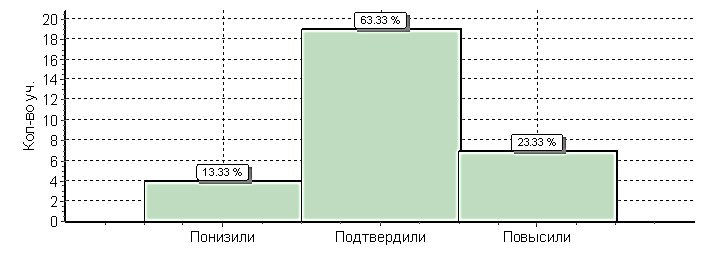 Общая гистограмма отметокРаспределение отметок по вариантам 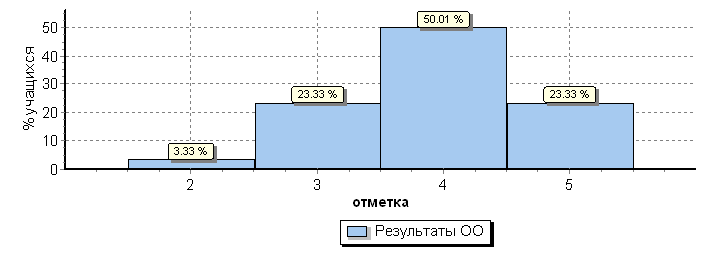 Гистограмма соответствия отметок за выполненную работу и отметок по журналу по предмету математика, 4 класс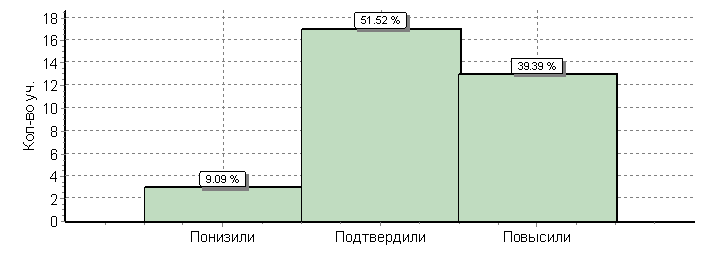 Общая гистограмма отметок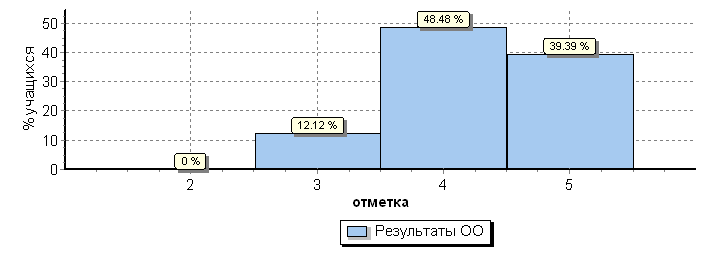 Распределение отметок по вариантамГистограмма соответствия отметок за выполненную работу и отметок по журналу по предмету окружающий мир, 4 класс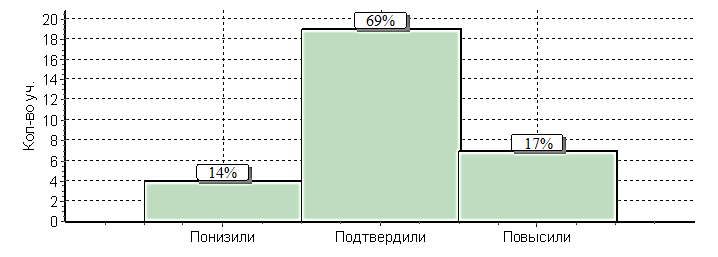 Распределение отметок по вариантам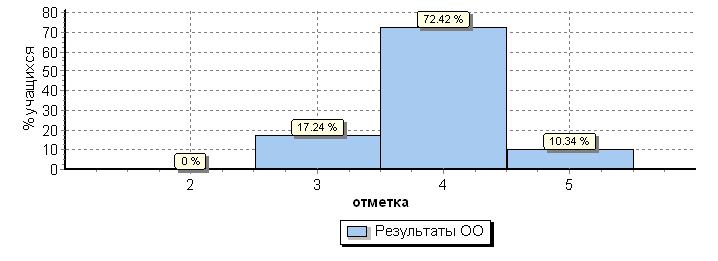 Качество подготовки выпускниковИтоги контрольных работ, Всероссийских проверочных работ, свидетельствуют о среднем уровне обученности. Посещённые уроки, собеседование с учащимися, анкетирование позволяют сделать вывод о том, что основная масса учащихся 4–го класса готова продолжить образование в основной школе. Ими усвоен основной материал учебной программы за курс начальной школы.Анализируя причины ошибок, допущенных учащимися 2-4 классов   в итоговых работах, можно выделить наиболее важные из них, такие как:Недостаточно высокий уровень сформированности у учащихся навыков чтения. Отсутствие у многих учащихся орфографической зоркости, врожденной грамотности, высокого уровня сформированности навыков контроля и самоконтроля.Слабая сформированность знаний и умений о геометрических фигурах, их особенностях, навыков в их построении.Не в совершенстве овладели основами логического и алгоритмического мышления в решении текстовых задач, задач  на кратное сравнение.Не развито умение осознанно и произвольно строить речевое высказывание в письменной форме;Слабо развиты умения различать действия в описании опыта, его цель, ход, выводы.Проблема формирования навыков грамотной письменной речи и письма на сегодняшний день остается одной из главных проблем, стоящих перед начальной школой. Большую роль в решении этой проблемы должен оказать обмен опытом и совместное определение направлений в работе всего методического объединения учителей начальных классов и тесная связь с методическим объединением учителей гуманитарного цикла, в частности, учителей   русского языка и литературы.Основное общее образованиеВ течение года в 5 – 9 классах проводились мониторинговые диагностики, ВПР по разным учебным предметам. Для повышения качества знаний по выполнению ВПР выработали общие рекомендации:- провели детальный анализ результатов  ВПР по предметам, рассмотрев результаты ВПР на заседании школьных МО; спланировали систему мер по повышению качества обученности;– включили в содержание уроков задания, вызвавшие наибольшие трудности у обучающихся;– при организации образовательного процесса направили усилия на дальнейшее формирование регулятивных и познавательных учебных действий школьников: адекватно самостоятельно оценивать правильность выполнения действия и вносить необходимые корректировки; осуществлять сравнение, классификацию; преобразовывать информацию, используя графические символы.Количество учащихся 11-х классов, закончивших образовательное учреждение с медальюКоличество учащихся 9-х классов, закончивших образовательное учреждение с аттестатом особого образца в 2018-2019 году:Применение эффективных образовательных технологий, возможность выбора предмета для итоговой аттестации, рост профессионального уровня учителей позволяют сделать вывод об оптимальном качественном уровне подготовки выпускников.V. Востребованность выпускниковВ 2019 году увеличилось  число выпускников 9-го класса, которые продолжили обучение в 10-м классе. С 1 сентября 2019 года в Школе  введено профильное обучение, которое поможет ребятам определиться с выбором профессии. Количество выпускников, поступающих в вуз, стабильно.VI.Оценка функционирования внутренней системы оценки качества образования.В Школе утверждено положение о внутренней системе оценки качества образования. По итогам оценки качества образования в 2019 году году выявлено, что уровень метапредметных результатов соответствует среднему уровню, сформированность личностных результатов высокая. По результатам анкетирования 2019 года выявлено, что количество родителей, которые удовлетворены качеством образования в Школе – 63 процента, количество обучающихся, удовлетворённых образовательным процессом – 68 процентов. VII. Оценка кадрового обеспеченияНа период самообследования в Школе работают 17 педагогов. Из них 3 человека имеют среднее образование и обучаются в вузе.Сведения	о	наличии	квалификационных	категорий	педагогических работников школыВ целях повышения качества образовательной деятельности в школе проводится целенаправленная кадровая политика, основная цель которой  -  обеспечение оптимального баланса процессов обновления и сохранения численного и качественного состава кадров в его развитии, в соответствии с потребностями Школы и требованиями действующего законодательства..Основные принципы кадровой политики направлены:- на сохранение, укрепление, развитие кадрового потенциала;- на создание квалифицированного коллектива, способного работать в современных условиях;- на повышение уровня квалификации персонала.Оценивая кадровое обеспечение образовательной организации, являющееся одним из условий, которое определяет качество подготовки обучающихся, необходимо констатировать следующее: - образовательная деятельность в Школе обеспечена  квалифицированным профессиональным педагогическим составом; - в Школе создана устойчивая целевая кадровая система, в которой осуществляется подготовка новых кадров из числа собственных выпускников;- кадровый потенциал Школы динамично развивается на основе целенаправленной работы по повышению квалификации педагогов.- Апрель 2019 г. - Победитель 6 областного конкурса «Молодой учитель» Романова О.В.- Выступления Красновой Т.Б., Стряпихиной О.В., учителей начальных классов, на ежегодной Городской августовской конференции- Выступление Орловой С.О., учителя физической культуры, на ежегодной Городской августовской конференции- Выступление Ананьевой Е.С., учителя русского языка и литературы, на ежегодной Городской августовской конференции- Октябрь 2019 г. -  Мастер-класс Юсуповой А.Э. для участников X Межрегионального конкурса с международным участием «Фестиваль методических идей молодых педагогов в Самарской области- Октябрь 2019 г. - Участие Глуховой А.С., учителя биологии и химии, в X Межрегиональном конкурсе с международным участием «Фестиваль методических идей молодых педагогов в Самарской области».Сведения о прохождении курсовой подготовкиОбразовательная организация полностью укомплектована педагогическими кадрами, уровень образования педагогических работников соответствует требованиям занимаемых должностей. Повышение квалификации педагогических работников осуществляется на основе перспективного плана курсовой подготовки с учётом запросов педагогов, результатов их педагогической деятельности, с учётом целей и задач, стоящих перед ОО.Через систему ПК прошли 17 педагогов, что составляет 100 % педагогического коллектива.VIII. Оценка учебно-методического и библиотечно-информационного обеспеченияОбщая характеристика: -объём библиотечного фонда – 11271 -книгообеспеченность – 100%- обращаемость – 4799- объём учебного фонда – 5238Фонд библиотеки формируется за счёт федерального, областного бюджетов.Состав фонда и его использованиеФонд библиотеки соответствует требованиям ФГОС, учебники фонда входят в федеральный перечень, утверждённый приказом Минобрнауки от 31.03.2014 № 253.Средний уровень посещаемости в день - 12 человек.На официальном сайте Школы есть страница библиотеки с информацией о работе  и проводимых мероприятиях.IX. Оценка материально – технической базыМатериально-техническое обеспечение Школы позволяет реализовывать в полной мере образовательные программы.  Здание школы оборудовано:Помещениями для питания учащихся (столовая на 54 места), а также для хранения и приготовления пищи обеспечивающими возможность организации качественного горячего питания, в том числе горячих завтраков.Питание учащихся осуществляется в соответствии с составленным графиком питания, утвержденным директором школы. График питания находится в столовой. Питание учащихся осуществляется в течение 3–х перемен в первую смену. За каждым классом закреплены столы.Кроме обеденного зала в школе организована работа буфета, в котором учащиеся могут приобрести блюдо по выбору, выпечку, сок, йогурты, пирожные. Ежедневно услугами буфета пользуются более 47 человек.Горячим питанием охвачено 62% учащихся без учета свободного выбора. 116 учеников получают дотационное питание.Образовательная организация создает условия, гарантирующие охрану и укрепление здоровья обучающихся.Медицинским – 1, процедурным – 1 кабинетами.Обеспечено медицинское обслуживание обучающихся, в наличии лицензированный медицинский кабинет. Дети проходят плановое медицинское и стоматологическое обследование, получают неотложную медицинскую помощь. Гардеробами, санузлами, местами личной гигиены.Административными и иными помещениями, оснащенными необходимым оборудованием, в том числе для организации учебного процесса.Все программные средства, установленные на компьютерах, лицензированы, в том числе операционные системы (Windows); имеется файловый менеджер в составе операционной системы; антивирусная программа; программа-архиватор; интегрированное офисное приложение, включающее текстовый редактор, растровый графический редактор, программу разработки презентаций, динамические (электронные) таблицы, систему управления базами данных; мультимедиа проигрыватель. Для управления доступом к ресурсам Интернет и оптимизации трафика используются специальные программные средства, контентные фильтры.Материально-техническая база МБОУ Школа № 98 приведена в соответствие с задачами по обеспечению реализации основной образовательной программы, необходимого учебно- материального оснащения образовательного процесса и созданию соответствующей образовательной и социальной среды.Педагоги школы создают необходимые условия для соблюдения норм и правил по охране труда, технике безопасности, СанПиН, пожарной безопасности, сохранения здоровья обучающихся при проведении учебных занятий и воспитательных мероприятий по предмету.МБОУ Школа № 98 имеет подключение к сети Интернет.В МБОУ Школа № 98 имеется недостаточное количество необходимое для использования ИКТ оборудования, отвечающее современным требованиям и обеспечивающее использование ИКТ:в учебной деятельности;во внеурочной деятельности;при измерении, контроля и оценки результатов обучения; в административной деятельности.На территории Школы есть стадион, площадка ГТО, футбольное поле Летом на поле играют в футбол учащиеся Школы и жители посёлка Зубчаниновка, зимой – заливаем каток.X.Результаты анализа показателей деятельности организацииПолное наименование в соответствии с Уставом:муниципальное бюджетное общеобразовательное учреждение «Школа № 98»  городского округа СамараКраткое наименование в соответствии с Уставом:МБОУ Школа № 98 городского округа Самара Тип :Общеобразовательное учреждениеЛицензия Министерства образования и науки Самарской области:63Л01 № 0002807, №7074, от 03 марта 2017 г. срок действия: бессрочноГосударственная аккредитация Министерства образования и наукиСамарской областиСвидетельство: 63А01 №0000890 от 27.04.2017Форма образования:Образовательная организация реализует образовательные программы начального общего, основного общего, среднего общего образования, адаптированные образовательные программыФорма обучения:Очная. (Для учащихся, нуждающихся в длительном лечении, на основании медицинских справок и личных заявлений родителей организовано индивидуальное обучение).Адрес школы:443050, г. Самара, ул. Транзитная,111Контактные телефоны:(846)9312943Е-mail:  MOU98@yandex.ruWeb:school98sam.ruДиректорКонтролирует работу и обеспечивает эффективное взаимодействие структурных подразделений организации, утверждает штатное расписание, отчетные документы организации, осуществляет общее руководство ШколойПедагогический совет-определяет стратегию образовательного процесса;-обсуждает и производит анализ и выбор различных вариантов содержания образования, образовательных программ, форм, методов учебно-воспитательного процесса и способов их реализации;-рассматривает и выдвигает кандидатуры педагогических работников на присвоение им специальных званий;-принимает решение о формах и сроках проведения в данном календарном году промежуточной аттестации;-принимает решение о переводе обучающихся в следующий класс, условном переводе в следующий класс, а также по согласованию с родителями (законными представителями) обучающегося принимает решение о его оставлении на повторное обучение или продолжении обучения в форме семейного образования (самообразования) на основании заявления родителей (законных представителей);-принимает решение об исключении из Школы обучающихся, достигших установленного законодательством возраста, за совершение противоправных действий, грубые и неоднократные нарушения настоящего Устава;-обсуждает годовой календарный учебный график, а также подводит итоги прошедшего учебного года;-обсуждает и принимает локальные нормативные акты, регламентирующие отдельные вопросы образовательной деятельности Школы.Общее собрание работников-принимает Правила внутреннего трудового распорядка Школы;-заключает Коллективный договор;-заслушивает ежегодный отчет директора Школы о выполнении Коллективного договора;-определяет численность и срок полномочий Комиссии по трудовым спорам Школы, избирает ее членов;-рассматривает спорные и конфликтные ситуации, касающиеся отношений между работниками Школы;-рассматривает вопросы, связанные с соблюдением законодательства о труде работниками Школы, органами управления Школой, а также положений Коллективного договора между Школой и работниками Школы;-рассматривает вопросы, касающиеся улучшения условий труда работников Школы;-представляет педагогических и других работников к различным видам поощрений;-выдвигает коллективные требования работников Школы и избирает полномочных представителей для участия в разрешении коллективного трудового спора;-избирает представителей в комиссию по урегулированию споров между участниками образовательных отношений Школы прямым открытым голосованием.Совет Школы-решает важнейшие вопросы деятельности Школы: определяет основные направления и перспективы развития, определяет принципы распределения средств на текущий период;-утверждает программу развития Школы;-выступает с инициативой и поддержкой общественной инициативы по совершенствованию образовательного и воспитательного процесса;-определяет пути взаимодействия Школы с научными и творческими организациями для создания условий всестороннего развития обучающихся и профессионального роста педагогов;-согласует годовой календарный учебный график;-рассматривает вопросы укрепления и развития материально-технической базы, привлечения дополнительных финансовых средств;-участвует в формировании сметы доходов и расходов по приносящей доход деятельности;-согласует перечень и тарифы платных образовательных услуг, контролирует качество данных услуг;-заслушивает отчет о работе директора Школы, в том числе о расходовании внебюджетных средств;-согласует критерии распределения стимулирующего фонда оплаты труда педагогов;-контролирует организацию питания и медицинского обслуживания, утверждает списки учащихся для предоставления им бесплатного питания;-согласует передачу в аренду имущества Школы; -принимает локальные акты, регламентирующие деятельность Школы, не являющуюся образовательной;-иные вопросы, прямо отнесенные к компетенции Совета Школы действующим законодательством, настоящим Уставом и локальными нормативными актами Школы.Учебный годНа	учёте	в ОДНИз них за общественно-опасные деянияИз них задержаны за распитие 	спиртных напитков201744020182202019220Виды преступлений2018 год2019 годКража22Грабеж10Год201720182019Количество  классов131414Количество учащихся338387393Уровень образования% успеваемости% успеваемости% успеваемости% качества% качества% качестваУровень образования201720182019201720182019Начальное общее образование (1-4 классы)99,7100,0100,05249,650,4Основное общее образование (5-9 классы)86,099,799,52536,628,9Среднее общее образование (10-11классы)100,0100,0100,03425,042,9Итого:92,099,999,834,037,040,7Год201720182019Успеваемость92,099,999,8Качество знаний34,03740,7КлассКол-воучащихсяИнд.обучна домупо ОПИнд.обучна домупо АПОбуч. вклассепо АПВсего вклассеУровень программНаправленность образовательных программ1 «А»3310034общеобразовательныйООП НОО1 «Б»3400034общеобразовательныйООП НОО2 «А»2300023общеобразовательныйООП НОО2 «Б»2111124общеобразовательныйООП НОО3 «А»3600238общеобразовательныйООП НОО4 «А»3310135общеобразовательныйООП НОО5 «А»2600127общеобразовательныйООП ООО5 «Б»2000121общеобразовательныйООП ООО6 «А»1910020общеобразовательныйООП ООО7 «А»3310135общеобразовательныйООП ООО8 «А»3221136общеобразовательныйООП ООО9 «А»3421138общеобразовательныйООП ООО10 «А»1700017общеобразовательныйООП СОО11 «А»1010011общеобразовательныйООП СООИтого3711039393КлассУспеваемостьКачество знаний1А100%100%1Б100%100%2А100%59,1%2Б100%40%3100%51,4%4100%51,4%Начальное общее образование  100%50,4%КлассУспеваемостьКачество знаний5 А100%44%5 Б100%33%6 А100%41%7 А100%19%8 А100%15%9 А97%26%Основное общее образование99,5 %28,9%КлассУспеваемостьКачество знания10100%50,0%11100%27,3%Среднее общее образование100%42,9%Учебный годКол-во сдававших«5»«4»«3»«2»Качество(%)Обученность (%)Среднеезначение2018-2019ОГЭ - 3391011357,58%90,91%         3,762018-2019ГВЭ - 3111066,67%100%4  36 чел.КлассКол-воПодтвердили оценкиПодтвердили оценкиПовысили оценкиПовысили оценкиПонизили оценкиПонизили оценкиКлассКол-вокол-во%кол-во%кол-во%9А361952,71336,1411,1Учебный годКол-во сдававших«5»«4»«3»«2»Качество(%)Обученность (%)Среднеезначение2018-2019ОГЭ -3301316439,39%87,88%3,272018-2019ГВЭ - 300300100%336 чел.КлассКол-воПодтвердили оценкиПодтвердили оценкиПовысили оценкиПовысили оценкиПонизили оценкиПонизили оценкиКлассКол-вокол-во%кол-во%кол-во%9А362261,11%38,33%1130,55%Учебный годКол-во сдававших«5»«4»«3»«2»Качество(%)Обученность (%)Среднеезначение2017-2018ОГЭ - 260618223,08%92,31%3,15КлассКол-воПодтвердили оценкиПодтвердили оценкиПовысили оценкиПовысили оценкиПонизили оценкиПонизили оценкиКлассКол-вокол-во%кол-во%кол-во%9А261350,0%311,53%1038,46%Учебный годКол-во сдававших«5»«4»«3»«2»Качество(%)Обученность (%)Среднеезначение2018-2019ОГЭ-200810240%90%3,3КлассКол-воПодтвердили оценкиПодтвердили оценкиПовысили оценкиПовысили оценкиПонизили оценкиПонизили оценкиКлассКол-вокол-во%кол-во%кол-во%9А201365,0%210,0%525,0%Учебный годКол-во сдававших«5»«4»«3»«2»Качество(%)Обученность (%)Среднеезначение2018-2019ОГЭ-13056238,46%84,62%3,23КлассКол-воПодтвердили оценкиПодтвердили оценкиПовысили оценкиПовысили оценкиПонизили оценкиПонизили оценкиКлассКол-вокол-во%кол-во%кол-во%9А13538,46%00861,53%Предмет2017 учебный год2017 учебный год2017 учебный год2017 учебный год2018 учебный год2018 учебный год2018 учебный год2018 учебный годПредметКол-воуч.СредбаллБолее 80 б.Не преодолели мин. порогКол-воуч.Средбалл.Более 80 б.Не преодолели мин. порогРусский яз.127250968,220Литература362200000Математика(базовый уровень)12923091600Математика(профильный уровень)74630835,700Биология156000000Обществознание65820450,500Физика261100000Химия000024100История000025600Предмет2019 уч.год2019 уч.год2019 уч.год 2020 учебный год 2020 учебный год 2020 учебный год 2020 учебный годПредметКол-воуч.СредбаллБолее 80 б.Не преодолели мин. порогКол-воуч.СредбаллБолее 80 б.Не преодолели мин. порогРусский яз.116300Литература0000Математика(базовый уровень)2400Математика(профильный уровень)94400Биология24900Обществознан ие45000Физика34400Химия15800История0000ГодКол- во учащихсяКол-во сдававших ГИА вновой формеСредний баллКол-во получив ших «2»Кол-во получивш их «3»Кол-во получив ших «4»Кол-во получив ших «5»%успеваемости%качества2018-2019111163038010072ГодКол- во учащ ихсяКол-во сдававших ГИА в новой формеКол-во получивших«2»Кол-во получивших «3»Кол-во получив ших «4»Кол-во получив ших «5»%успева емости%качес тва2018-20191111064110045ГодКол- во учащ ихсяКол-во сдававших ГИА в новой формеКол-во получивших«2»Кол-во получивших «3»Кол-во получив ших «4»Кол-во получивших «5»%успева емости%качес тва2018-2019114031010025ГодКол- во учащ ихсяКол-во сдававших ГИА в новой формеКол-во получивших«2»Кол-во получивших «3»Кол-во получив ших «4»Кол-во получивших «5»%успева емости%качес тва2018-2019112011010050ГодКол- во учащ ихсяКол-во сдававших ГИА в новой формеКол-во получивших«2»Кол-во получивших «3»Кол-во получив ших «4»Кол-во получивших «5»%успева емости%качес тва2018-2019111001010050ГодКол- во учащ ихсяКол-во сдававших ГИА в новой формеКол-во получи вших«2»Кол-во получивших «3»Кол-во получив ших «4»Кол-во получивших «5»%успева емости%качес тва2018-201911303001000ГодКол- во учащ ихсяКол-во сдававших ГИА в новой формеКол-во получивших«2»Кол-во получивших «3»Кол-во получив ших «4»Кол-во получивших «5»%успева емости%качес тва2018-201900000000Кол-во уч.%Понизили ( Отм.< Отм.по журналу)413Подтвердили(Отм.=Отм.по журналу)1963Повысили (Отм.> Отм.по журналу)723Всего*:30100Распределение отметок по вариантамРаспределение отметок по вариантамРаспределение отметок по вариантамРаспределение отметок по вариантамРаспределение отметок по вариантамРаспределение отметок по вариантамРаспределение отметок по вариантамРаспределение отметок по вариантамРаспределение отметок по вариантамОтметкаОтметкаОтметкаОтметкаВариант2345Кол-во уч.1129416256314Комплект1715730Понизили ( Отм.< Отм.по журналу)39Подтвердили(Отм.=Отм.по журналу)1752Повысили (Отм.> Отм.по журналу)1339Всего*:33100ОтметкаОтметкаОтметкаВариант345Кол-во уч.1110617236716Комплект4161333Кол-во уч.%Понизили ( Отм.< Отм.по журналу)414Подтвердили(Отм.=Отм.по журналу)2069Повысили (Отм.> Отм.по журналу)517Всего*:29100ОтметкаОтметкаОтметкаОтметкаВариант345Кол-во уч.1110314241115Комплект521329Количество выпускников, получивших медаль% от общего количества выпускников2016-20172016-2017111 %2017-20182017-2018218%2018-20192018-201900%Количество выпускников, получивших аттестат особого образца% от общего количества выпускников 9-хклассов2016-20172016-2017002017-20182017-201826,082018-20192018-201939,40ГодОсновная школаОсновная школаОсновная школаСредняя школаСредняя школаСредняя школаСредняя школаСредняя школаСредняя школавсегоПерешли в 10клПоступили в профессиональную ООвсегоПоступили в вузПоступили в профессиональную ООУстроились на работуПошли на срочную службу по призывуНичем не занялись2017299209711002018391128117300120193822161180201ВсегоВысшая квалификационная категорияПервая квалификационная категория1743Итого:	%	от общегочисла	педагогических работников24%18%ДатаНазвание курсовФИО педагогов19.03.2019ООО «БИНОМ. Лаборатория знаний»«Методические приемы учебно-исследовательской деятельности при изучении физики в 7-11кл издательства « БИНОМ. Лаборатория знаний »Заживихина Г.В.29.03.2019ЦРО г.о. Самара«Технология создания учебного медиаконтента в сети Интернет»Орлянская Е.А.,Романова О.В.18.04.2019ЦРО г.о. Самара «Педагогическое проектирование образовательного процесса в условиях инклюзивного образования с учетом ФГОС обучающихся с ОВЗ»    Юсупова А.Э., Орлянская Е.А., Бурцева Т.П., Глухова А.С., Земляная Е.В., Краснова Т.Б., Лухманова О.В., Шеина С.М., Телекаева С.Я., Телекаев Н.А., Ананьева Е.С., Романова О.В., Орлова С.О., Стряпихина О.В., Ермакова В.А., Заживихина Г.В.01.06.2019ССПК«Использование современных образовательных технологий в системе начального образования»Зотова А.А.29.11.2019ЦРО г.о. Самара«Методические аспекты реализации программ углубленного изучения математики на  уровне среднего общего образования »Телекаев Н.А., Заживихина Г.В.10.12.2019ЦРО г.о. Самара «Формирование и оценка УУД в начальной школе»Стряпихина О.В.17.12.2019ЦРО г.о. Самара«Взаимодействие семьи и школы по достижению качества начального общего образования»Стряпихина О.В.26.12.2019ЦРО г.о. Самара «Методика оценивания образовательных  достижений обучающихся по технологии на основании ФГОС»Юсупова А.Э.29.12.2019ЦРО г.о. Самара«Проектирование рабочих программ предмета «История» на углубленном уровне в соответствии с требованиями ФГОС среднего общего образования»Орлянская Е.А., Ермакова В.А.№Вид литературыКоличество единицв фондеСколько экземпляров выдавалось за год1Учебная523823852Педагогическая6201753Художественная465220784Справочная428755Естественно-научная158276Техническая007Общественно-политическая59118Языковедение, литературоведение11748Материально-техническая базаколичествоучебные кабинеты с рабочими местами обучающимися и педагогических16работников:- кабинет русского языка и литературы2- кабинет иностранного языка1- кабинет математики1- кабинет информатики и ИКТ1- кабинет географии и ОБЖ1- кабинет биологии1- кабинет физики1- кабинет химии1- кабинет ИЗО, музыки, технологии1- кабинет начальных классов61.ПоказателиЕдиницаизмерения1.Образовательная деятельность1.1.Общая численность учащихся3931.2.Численность учащихся по образовательной программе начального общего образования1881.3.Численность учащихся по образовательной программе основного общего образования1771.4.Численность учащихся по образовательной программе среднего общего образования281.5.Численность/удельный вес численности учащихся, успевающих на «4» и «5» по результатам промежуточной аттестации, в общей численности учащихся128/331.6.Средний балл государственной итоговой аттестации выпускников 9 класса по русскому языку3,81.7.Средний балл государственной итоговой аттестации выпускников 9 класса по математике3,11.8.Средний балл единого государственного экзамена по русскому языку6351.9.Средний балл единого государственного экзамена по математике	по441.10.Численность/удельный вес численности выпускников 9 класса, получивших неудовлетворительные результаты на государственной итоговой аттестации по русскому языку, в общей численности выпускников 9 класса3 (8,3%)1.11.Численность/удельный вес численности выпускников 9 класса, получивших неудовлетворительные результаты на государственной итоговой аттестации по математике, в общей численности выпускников 9 класса4 (11%)1.12.Численность/удельный вес численности выпускников 11 класса, получивших результаты ниже установленного минимального количества баллов единого государственного экзамена по русскому языку, в общей численности выпускников 11 класса0 ( 0%)1.13.Численность/удельный вес численности выпускников 11 класса, получивших результаты ниже установленного минимального количества баллов единого государственного экзамена по математике, в общей численности выпускников 11 класса0 (0 %)1.14Численность/удельный вес численности выпускников 9 класса, не получивших аттестаты об основном общем образовании, в общей численности выпускников 9 класса5 (13,8%)1.15Численность/удельный вес численности выпускников 11 класса, не получивших аттестаты об среднем общем образовании, в общей численности выпускников11 класса0/01.16Численность/удельный вес численности выпускников 9 класса, получивших аттестаты об основном общем образовании с отличием, в общей численности выпускников 9 класса3 (8,3%)1.17Численность/удельный вес численности выпускников 11 класса, получивших аттестаты о среднем общем образовании с отличием, в общей численности выпускников 11 класса0/0%1.18Численность/удельный вес численности учащихся, принявших участие в различных олимпиадах, смотрах, конкурсах, в общей численности учащихся107/271.19Численность/удельный вес численности учащихся – победителей и призеров олимпиад, смотров, конкурсов в общей численности учащихся, в том числе:11/2,81.19.1Регионального уровня1/0,251.19.2Федерального уровня0/01.19.3Международного уровня0/01.20Численность/удельный вес численности  учащихся, получающих образование с углубленным изучением отдельных учебных предметов, в общей численности учащихся0/01.21Численность/удельный вес численности учащихся, получающих образование в рамках профильного обучения, в общей численности учащихся01.22Численность/удельный вес численности учащихся с применением дистанционных образовательных технологий, электронного обучения, в общей численности учащихся01.23Численность/удельный вес численности учащихся в рамках сетевой формы реализации образовательных программ, в общей численности учащихся01.24Общая численность педагогических работников, в том числе:171.25Численность/удельный вес численности педагогических работников, имеющих высшее образование, в общей численности педагогических работников0/0%1.26Численность/удельный вес численности педагогических работников, имеющих высшее образование педагогической направленности (профиля), в общей численности педагогических работников13/76%1.27Численность/удельный вес численности педагогических работников, имеющих среднее профессиональное образование, в общей численности педагогических работников0/01.28Численность/удельный вес численности педагогических работников, имеющих среднее профессиональное образование педагогической направленности (профиля), в общей численности педагогических работников3/11.29Численность/удельный вес численности педагогических работников, которым по результатам аттестации присвоена квалификационная категория, в общей численности педагогических работников, в том числе:7/411.29.1Высшая4/231.29.2Первая3/171.30Численность/удельный вес численности педагогических работников в общей численности педагогических работников, педагогический стаж работы которых составляет:1.30.1До 5 лет4/231.30.2Свыше 30 лет6/351.31Численность/удельный вес численности педагогическихработников, в общей численности педагогических работников в возрасте до 30 лет4/231.32Численность/удельный вес численности педагогических работников, в общей численности педагогических работников в возрасте от 55 лет6/351.33Численность/удельный вес численности педагогических и административно-хозяйственных работников, прошедших за последние 5 лет повышение квалификации/профессиональную переподготовку по профилю педагогической деятельности или иной осуществляемой в образовательной организации деятельности, в общей численности педагогических и административно-хозяйственных работников17/1001.34Численность/удельный вес численности педагогических и административно-хозяйственных работников, прошедших повышение квалификации по применению в образовательном процессе федеральных государственных образовательных стандартов, в общей численности педагогических и административно-хозяйственных работников17/1002.Инфраструктура2.1Количество компьютеров в расчете на одного учащегося29/0,082.2Количество экземпляров учебной и учебно-методической литературы из общего количества единиц хранения библиотечного фонда, состоящих на учете, в расчете на одного учащегося422.3Наличие в образовательной организации системы электронного документооборотаДа2.4Наличие читального зала библиотеки, в том числе:Да2.4.1С обеспечением возможности работы на стационарных компьютерах или использования переносных компьютеровДа2.4.2С медиатекойНет 2.4.3Оснащенного средствами сканирования и распознавания текстовДа2.4.4С выходом в Интернет с компьютеров, расположенных в помещении библиотекиДа2.4.5С контролируемой распечаткой бумажных материаловДа2.5Численность/удельный вес численности учащихся, которым обеспечена возможность пользоваться широкополосным Интернетом (не менее 2Мб/с), в общей численности учащихся104/0,252.6Общая площадь помещений, в которых осуществляется образовательная деятельность, в расчете на одного учащегося735/338=2,0